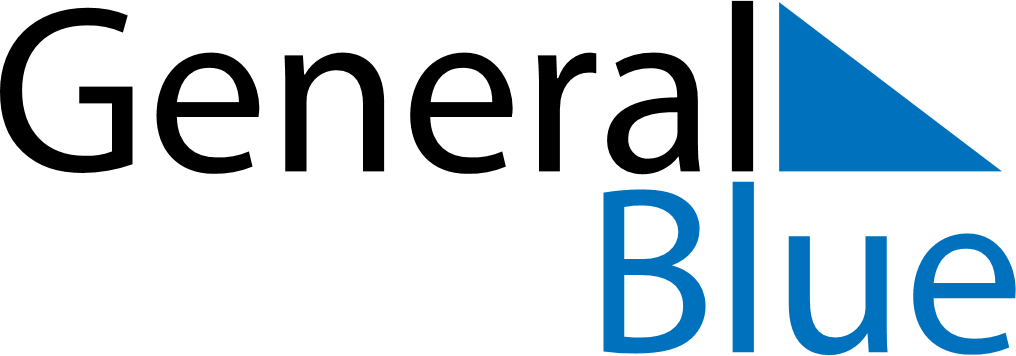 June 2024June 2024June 2024June 2024June 2024June 2024June 2024Bad Gastein, Salzburg, AustriaBad Gastein, Salzburg, AustriaBad Gastein, Salzburg, AustriaBad Gastein, Salzburg, AustriaBad Gastein, Salzburg, AustriaBad Gastein, Salzburg, AustriaBad Gastein, Salzburg, AustriaSundayMondayMondayTuesdayWednesdayThursdayFridaySaturday1Sunrise: 5:15 AMSunset: 8:54 PMDaylight: 15 hours and 39 minutes.23345678Sunrise: 5:15 AMSunset: 8:55 PMDaylight: 15 hours and 40 minutes.Sunrise: 5:14 AMSunset: 8:56 PMDaylight: 15 hours and 42 minutes.Sunrise: 5:14 AMSunset: 8:56 PMDaylight: 15 hours and 42 minutes.Sunrise: 5:14 AMSunset: 8:57 PMDaylight: 15 hours and 43 minutes.Sunrise: 5:13 AMSunset: 8:58 PMDaylight: 15 hours and 44 minutes.Sunrise: 5:13 AMSunset: 8:59 PMDaylight: 15 hours and 45 minutes.Sunrise: 5:12 AMSunset: 8:59 PMDaylight: 15 hours and 47 minutes.Sunrise: 5:12 AMSunset: 9:00 PMDaylight: 15 hours and 48 minutes.910101112131415Sunrise: 5:12 AMSunset: 9:01 PMDaylight: 15 hours and 49 minutes.Sunrise: 5:11 AMSunset: 9:01 PMDaylight: 15 hours and 49 minutes.Sunrise: 5:11 AMSunset: 9:01 PMDaylight: 15 hours and 49 minutes.Sunrise: 5:11 AMSunset: 9:02 PMDaylight: 15 hours and 50 minutes.Sunrise: 5:11 AMSunset: 9:03 PMDaylight: 15 hours and 51 minutes.Sunrise: 5:11 AMSunset: 9:03 PMDaylight: 15 hours and 52 minutes.Sunrise: 5:11 AMSunset: 9:04 PMDaylight: 15 hours and 52 minutes.Sunrise: 5:11 AMSunset: 9:04 PMDaylight: 15 hours and 53 minutes.1617171819202122Sunrise: 5:11 AMSunset: 9:05 PMDaylight: 15 hours and 53 minutes.Sunrise: 5:11 AMSunset: 9:05 PMDaylight: 15 hours and 54 minutes.Sunrise: 5:11 AMSunset: 9:05 PMDaylight: 15 hours and 54 minutes.Sunrise: 5:11 AMSunset: 9:05 PMDaylight: 15 hours and 54 minutes.Sunrise: 5:11 AMSunset: 9:06 PMDaylight: 15 hours and 54 minutes.Sunrise: 5:11 AMSunset: 9:06 PMDaylight: 15 hours and 54 minutes.Sunrise: 5:11 AMSunset: 9:06 PMDaylight: 15 hours and 54 minutes.Sunrise: 5:12 AMSunset: 9:06 PMDaylight: 15 hours and 54 minutes.2324242526272829Sunrise: 5:12 AMSunset: 9:07 PMDaylight: 15 hours and 54 minutes.Sunrise: 5:12 AMSunset: 9:07 PMDaylight: 15 hours and 54 minutes.Sunrise: 5:12 AMSunset: 9:07 PMDaylight: 15 hours and 54 minutes.Sunrise: 5:13 AMSunset: 9:07 PMDaylight: 15 hours and 54 minutes.Sunrise: 5:13 AMSunset: 9:07 PMDaylight: 15 hours and 53 minutes.Sunrise: 5:13 AMSunset: 9:07 PMDaylight: 15 hours and 53 minutes.Sunrise: 5:14 AMSunset: 9:07 PMDaylight: 15 hours and 52 minutes.Sunrise: 5:14 AMSunset: 9:07 PMDaylight: 15 hours and 52 minutes.30Sunrise: 5:15 AMSunset: 9:06 PMDaylight: 15 hours and 51 minutes.